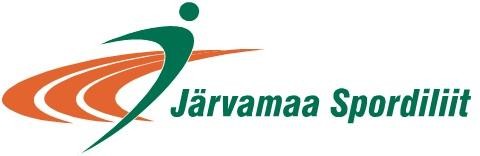 KOERU 12,12,2021JÄRVAMAA MEISTRIVÕISTLUSED LAUATENNISESMEHEDPEAKOHTUNIK: URMAS VIRVESKOERU 12,12,2021JÄRVAMAA MEISTRIVÕISTLUSED LAUATENNISESNAISED JA NOOREDPEAKOHTUNIK: URMAS VIRVESKOERU12,12,2021JÄRVAMAA MEISTRIVÕISTLUSED LAUATENNISESMEESPAARIDPEAKOHTUNIK: URMAS VIRVESKOERU12,12,2021JÄRVAMAA MEISTRIVÕISTLUSED LAUATENNISESSEGAPAARIDPEAKOHTUNIK: URMAS VIRVES1.2.3.4.5.6.PUNKTIDKOHT1VOLDEMAR TUSIS23:023:023:023:023:010I2VAMBOLA ANNILO10:323:123:023:123:09II3RASMUS TOMMULA10:311:323:223:023:08III4MATI SUUN10:310:310:311:310:35VI5MARTIN SUURKAEV10:311:310:323:123:07IV6URMAS VIRVES10:310:310:323:010:36V1.2.3.4.5.PUNKTIDKOHT1HANNES TRUSKA10:310:310:310:3NOOR4V2ANU SAUL23:013:013:013:0NAINE5IV3MARE AADE23:023:011:311:3NAINE6III4MERLYN IVASK23:023:023:110:3NAINE7II5MATTIAS RIKKEN23:023:023:123:0NOOR8I1.2.3.PUNKTIDKOHT1VOLDEMAR TUSISMARTIN SUURKAEV23:022:34I2MATI SUUNRASMUS TOMMULA10:33VAMBOLA ANNILOURMAS VIRVES13:241.2.3.PUNKTIDKOHT1ANU SAULMATI SUUN10:210:22III2VOLDEMAR TUSISMARE AADE22:022:14I3URMAS VIRVESMERLYN IVASK22:011.23II4